Executive SummaryHighlightsObjectivesMission StatementKeys to SuccessDescription of BusinessCompany Ownership/Legal EntityLocationProducts and ServicesServiceManufacturingManagementFinancial ManagementStart-Up/Acquisition SummaryMarketingCompetitionAdvertising and PromotionStrategy and ImplementationAppendixStart-Up ExpensesSales ForecastMiscellaneous Documents.Business LicensesIncorporation ExpensesDepositsBank AccountRentInterior ModificationsEquipment/Machinery Required:Item 1Item 2Item 3Total Equipment/MachineryInsuranceStationery/Business CardsBrochuresPre-Opening AdvertisingOpening InventoryOther (list):Item 1Item 2Total Startup ExpensesAttach your Income Project Statement, P&L and Balance Sheet 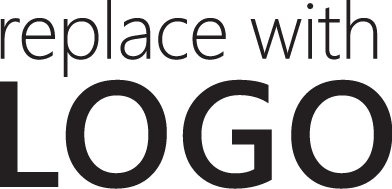 